Curriculum Map 2019 - 2020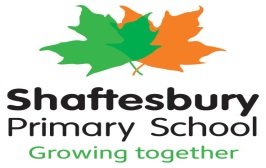 Year Group: 6Autumn 1Autumn 2Spring 1Spring 2Summer 1Summer 2GeographyEurope: Trade and MigrationWhy do people move? Where does our food come from? Children look at trade routes, push and pull factors for migration and patterns in human geography as well as develop locational knowledge of the continent.HistoryWorld War 2Children will look at the effects of the war and the contribution of women, men, and children.They will develop an understanding of what WW2 artefacts can tells us.Geography Earthquakes and Natural DisastersChildren build on their knowledge of the structure of the earth looking at the causes of earthquakes. Children learn about Japan as a case study for the impact of natural disasters, both long term and short term.HistoryAncient GreeceChildren will look at the lives of people in the ancient civilisation of Greece. They will learn how Greek advances are still noticeable today.They will learn about famous battles and compare significant cities within Greece.Geography Growth and Industry – London and megacities-children look at the causes and effects of urban development in our own capital and compare to a capital city in a contrasting locality such as Mexico City. Children carry out research in the wider ‘local’ area – i.e. London Docklands. HistoryAncient Civilisations – Indus ValleyChildren will look at Ancient civilisations focusing mainly on the Indus valley.  They will investigate how the first civilisations looked.They will explore and investigate how we can learn many things from archaeology..  ScienceAnimals including humans (circulatory and respiratory system)Pupils will learn to identify and name the main parts of the human circulatory system, and describe the functions of the heart, blood vessels and blood. ScienceEvolutionPupils will learn to recognise that living things have changed over time and that fossils provide information about living things that inhabited the Earth millions of years ago. ScienceElectricity 1Pupils will learn to associate the brightness of a lamp or the volume of a buzzer with the number and voltage of cells used in the circuit. ScienceElectricity 2Children will compare and give reasons for variations in how components function, including the brightness of bulbs, the loudness of buzzers and the on/off position of switches. ScienceLightPupils will explain that we see things because light travels from light sources to our eyes or from light sources to objects and then to our eyes. They will investigate the idea that light travels in straight lines to make relationships with shadows.ScienceClassifying living thingsPupils will learn to describe how living things are classified into broad groups according to common observable characteristics and based on similarities and differences, including micro-organisms, plants and animals. REHow is art important to Christianity?Pupils will explore how people express their faith through Art.REWhat do religions say about life after death?Pupils will learn what different faiths say about life after death. To consider is there life after death?REWhat similarities and differences do religions and world views share?Pupils will learn about the importance of places of worship in their community and how it contributes to peoples’ experience and practice.REWhat happened on the first Easter Sunday?Pupils will discuss the key events and the impact of the Easter story on Christians.REWhat qualities are important to religious leaders?Pupils will discuss their qualities and of important leaders around the world.REHow could we create a leaver’s celebration?Pupils will explore the kind of world they want to live in. They will reflect on how they could make a difference to their future and the world.LEAVER’S PRODUCTIONP.E Indoor: Gymnastics Canon and Synchronisation (Rhythm and Timing)Outdoor: FootballP.E Indoor: HandballOutdoor: TennisP.E Indoor: Dance Flight from dangerOutdoor: BasketballP.E Indoor: Gymnastics  Holes and barriersOutdoor: CricketP.E Indoor: YogaOutdoor: Athletics Sport’s Day PrepP.E Indoor: Dance World of Sport/ Production rehearsalOutdoor: Athletics and Games.Online safetyUnit 6.2InternetUnit 6.4 bloggingSpread sheetsUnit 6.3 SpreadsheetsProgrammingUnit 6.1 codingMultimedia presentation (linked to geography)Unit 6.5 text adventuresMultimedia presentation (linked to science/history)2Create a storyMFL- Mandarin25 minute weekly lesson taught by specialist teacher.MFL- Mandarin25 minute weekly lesson taught by specialist teacher.MFL- Mandarin25 minute weekly lesson taught by specialist teacher.MFL- Mandarin25 minute weekly lesson taught by specialist teacher.MFL- Mandarin25 minute weekly lesson taught by specialist teacher.MFL- Mandarin25 minute weekly lesson taught by specialist teacher.ArtDrawingLondon landmarks – use pencil and pastels to draw London landmarks. Focus on perspective.DTGreek Meze Children will look at healthy eating; they will explore what makes up a Greek Meze. Following a tasting session, they will work in groups to create their own.ArtPaintingChildren will look at Salvador Dali. They will think about how he represented different viewpoints and reams and recreate their own using watercolours.DTFairground ridesChildren will explore pulleys and circuits and use what they have learnt to design and build a model fairground ride.ArtSculptureThe children will look at the ancient art of pottery. They will explore Harappan pottery from India and look at the geometric designs.DTEnterprise project Children will carry out research to inform their designs in creating a product that they can make and sell on, ensuring that they make a profit.PSHEHealth and wellbeingHuman developmentReproduction/ body changes.PSHEHealth and wellbeing RelationshipsDiscussing different types of relationships, civil partnerships/ marriage.PSHERelationships DiscriminationWhy our personal identity is important and why we shouldn’t judge others and should respect different people.PSHERelationships Understanding MoneyWhere money comes from, salary, helping communities, budgeting and saving.PSHELiving in the wider worldEnterpriseQuestions about business and how to make a business plan.PSHELiving in the wider world Transition Unit/Current AffairsMusicUnit: I’ll Be ThereStyle: Pop musicMichael Jackson’s music and his influence on Pop music: ● I’ll Be There by The Jackson 5 ● I Want You Back by The Jackson 5 ● ABC by The Jackson 5 ● Man In The Mirror by Michael Jackson ● You Are Not Alone by Michael Jackson ● Black Or White by Michael JacksonMusicUnit: Classroom Jazz 2Style: Jazz and improvisation.This is a six-week Unit of Work that builds on previous learning. It is supported by weekly lesson plans and assessment. All the learning is focused around two tunes: Bacharach Anorak and Meet The Blues.Listen & Appraise (descriptions for all strands as above) Musical Activities: ● Playing ● Improvisation ● Composition Perform/ShareMusicUnit: A New Year CarolStyle: Benjamin Britten’s music.Unit: A New Year CarolStyle: Benjamin Britten’s music.This is a six-week Unit of Work that builds on previous learning. It is supported by weekly lesson plans and assessment. All the learning is focused around one song from Benjamin Britten’s Friday Afternoons: A New Year Carol.MusicUnit: HappyStyle: R&BMusic that makes you happy! Unit: HappyStyle: Music that makes you happy! This is a six-week Unit of Work. All the learning in this unit is focused around one song: Happy by Pharrell Williams - a Pop song with a Soul influence about being happy. What makes you happy?MusicUnit: : You’ve Got A Friend.Style: Carole King’s music - her life as a composer. Friendship:This is a six-week Unit of Work. All the learning in this unit is focused around one song: You’ve Got A Friend - a song about friendship by Carole KingMusicPractise for a performanceUnit: Reflect, Rewind and ReplayStyle: Revision and deciding what to perform. Listen to Western Classical Music. The language of music.